Name of Journal: World Journal of OrthopedicsManuscript NO: 78459Manuscript Type: ORIGINAL ARTICLEClinical Trials StudyTraditional Chinese medicine ointment combined with tuina therapy in treatment of pain and swelling after total knee arthroplastyXing L et al. Treatment of knee osteoarthritisLiang Xing, Hui-Rong Xu, Qing-Lin Wang, Hua Kong, Hua Zhang, Jing Tian, Ying Ding, Ru-Xin Yang, Lei Zhang, Bo JiangLiang Xing, Hua Kong, Hua Zhang, Ru-Xin Yang, Lei Zhang, Bo Jiang, Department of Arthroscopy and Sports Medicine, Wangjing Hospital, China Academy of Chinese Medical Sciences, Beijing 100102, ChinaHui-Rong Xu, Department of Nursing, Wangjing Hospital, China Academy of Chinese Medical Sciences, Beijing 100102, ChinaQing-Lin Wang, Department of Vascular Surgery, Wangjing Hospital, China Academy of Chinese Medical Sciences, Beijing 100102, ChinaJing Tian, Department of Orthopedics, Wangjing Hospital, China Academy of Chinese Medical Sciences, Beijing 100102, ChinaYing Ding, Department of Spine, Wangjing Hospital, China Academy of Chinese Medical Sciences, Beijing 100102, ChinaAuthor contributions: Jiang B contributed to the conceptualization and data curation; Xu HR, Wang QL, Kong H, Zhang H, Tian J, Ding Y, Yang RX and Zhang L contributed to project administration; Xing L contributed to writing, including review and editing, and project administration; and all authors read and approved the final manuscript.Supported by the Research Project of Wangjing Hospital, China Academy of Chinese Medical Sciences, No. WJYY2020-11.Corresponding author: Bo Jiang, MD, Attending Doctor, Department of Arthroscopy and Sports Medicine, Wangjing Hospital, China Academy of Chinese Medical Sciences, No. 6 Zhonghuan South Road, Wangjing, Chaoyang District, Beijing 100102, China. arthrostudent@gmail.comReceived: July 12, 2022Revised: September 5, 2022Accepted: September 21, 2022Published online: October 18, 2022AbstractBACKGROUNDThe most effective treatment for knee joint pain is total knee arthroplasty (TKA), but the risk of pain and swelling in patients after surgery is high. Ice application, ankle pump exercise and non-steroidal anti-inflammatory painkillers are the primary clinical treatments after surgery. However, long-term use of non-steroidal anti-inflammatory pain relievers can easily cause gastrointestinal damage. Traditional Chinese medicine (TCM) ointments and tuina therapy integrate TCM and manipulation, which effectively promotes the penetration of TCM into the skin lesions, improves local blood circulation and inflammatory reaction and has good long-term effects on patients.AIMTo evaluate the efficacy of TCM ointment combined with tuina therapy in the treatment of pain and swelling after TKA.METHODSThe randomized controlled clinical trial enrolled 80 patients who underwent TKA via the same procedure. The patients were randomly divided among the treatment group (n = 40) and the control group (n = 40). The control group was given an analgesia pump in addition to oral painkillers as the postoperative intervention. The treatment group received TCM ointment with tuina therapy in addition to the analgesia pump and oral painkillers in the postoperative period. The following variables were recorded 3 d before surgery and 3 d, 7 d and 14 d after surgery: Visual analogue scale (VAS) score; skin temperature; circumferences at 15 cm above and below the patella; maximum active knee flexion angle; and the knee injury and Osteoarthritis Outcome score (KOOS).RESULTSAfter treatment, VAS was significantly lower in the treatment group than the control group at 7 d (t = 7.536, P < 0.001) and 14 d (t = 8.563, P < 0.001). The skin temperature of participants in the treatment group was significantly lower than that in the control group at 7 d (t = 2.968, P = 0.004) and 14 d (t = 4.423, P < 0.001). The circumference values of the two positions in the treatment group were lower than those in the control group at 7 d [t = 2.315, P = 0.023 (above); t = 2.121, P = 0.037 (below)] and 14 d [t = 2.374, P = 0.020 (above); t = 2.095, P = 0.039 (below)]. After 14 d of treatment, the maximum active knee flexion angle and KOOS of the two groups were significantly improved but were significantly higher in the treatment group (P < 0.05 for both).CONCLUSIONTCM ointment and tuina therapy have significant advantages over standard care in the treatment of pain and swelling after TKA. This additional treatment may improve knee function but additional studies are needed to confirm our observations.Key Words: Traditional Chinese medicine ointment; Tuina therapy; Total knee arthroplasty; Pain; Swelling©The Author(s) 2022. Published by Baishideng Publishing Group Inc. All rights reserved. Citation: Xing L, Xu HR, Wang QL, Kong H, Zhang H, Tian J, Ding Y, Yang RX, Zhang L, Jiang B. Traditional Chinese medicine ointment combined with tuina therapy in the treatment of pain and swelling after total knee arthroplasty. World J Orthop 2022; 13(10): 932-939URL: https://www.wjgnet.com/2218-5836/full/v13/i10/932.htmDOI: https://dx.doi.org/10.5312/wjo.v13.i10.932Core Tip: Traditional Chinese medicine (TCM) ointments and tuina therapy integrate TCM and manipulation, which effectively promotes the penetration of TCM into skin lesions, improves local blood circulation and inflammatory reaction, and has a good long-term effect on patients. This study observed and compared several parameters after artificial knee arthroplasty in two groups. The control group received routine care, and the treatment group received routine care as well as a TCM ointment and tuina therapy. All parameters were significantly better in the treatment group, providing evidence that the integrated therapy may improve knee function in the long term.INTRODUCTIONKnee osteoarthritis, also known as senile knee arthritis and hypertrophic knee arthritis, is one of the most common types of senile orthopedic diseases[1]. Long-term bone and joint wear decrease a patient’s ability to move, including running, squatting and even walking. Currently, the most effective treatment for severe knee osteoarthritis is total knee arthroplasty (TKA)[2]. However, pain and swelling of the knee after the operation may impact rehabilitation and patient quality of life.Treatments for the pain and swelling of the knee include ice compresses, ankle pump exercises, and non-steroidal anti-inflammatory analgesics. However, non-steroidal anti-inflammatory analgesics are not suitable for long-term administration, due to possible induction of gastrointestinal damage[3]. Rehabilitation methods, such as ice compresses and ankle pump exercises, can promote vasoconstriction and lymphatic return in the short term. Unfortunately, most patients remain bedridden for an extended period after surgery and have poor clinical compliance[4].Traditional Chinese medicine (TCM) ointment combined with tuina therapy can effectively promote the penetration of TCM into the skin, improve local blood circulation and inflammatory response, and has good long-term efficacy for patients[5]. The primary objective of this study was to gain insight into the benefits of TCM ointment and tuina therapy to treat pain and swelling after TKA.MATERIALS AND METHODSSubjectsThis study was a prospective study, and 80 patients (16 males and 64 females) were enrolled as research participants. All patients suffered from severe knee osteoarthritis and underwent TKA in the Fourth Department of Arthritis, Wangjing Hospital, China Academy of Chinese Medical Sciences between July 2021 and March 2022. Their age range was 56-82 years, with an average age of 68.18 ± 6.08 years. The average body mass index was 24.59 ± 2.69 kg/m2. There were 47 cases with the left lower limb affected and 33 cases with the right lower limb affected. According to a random number table, the patients were divided into two equal groups of 40 patients, the treatment group and the control group. The general data of the patients in the two groups were not significantly different (Table 1). All patients signed an informed consent form, which was approved by the Ethics Committee of Wangjing Hospital, Chinese Academy of Chinese Medical Sciences.Inclusion criteria were as follows: (1) Met the diagnostic criteria for knee osteoarthritis and TKA[6]; (2) Age from 60 years old to 80 years old; (3) Voluntarily participated in the study and signed the informed consent form; and (4) Postoperative limb pain and swelling were obvious with visual analogue scale (VAS) points ≥ 4.Exclusion criteria were as follows: (1) Serious diseases, such as severe conditions of the cardiovascular, cerebrovascular or hematopoietic system, or mental disorders; (2) Severe dysfunction of the liver and kidney; (3) Autoimmune diseases, allergy diseases, and acute or chronic infectious diseases; (4) Postoperative complications; and (5) Skin damage, ulceration, allergy to TCM and skin diseases.Patients were discontinued from the study if: (1) They had poor compliance or were not treated as prescribed; (2) They had incomplete data leading to the inability to evaluate the efficacy of the treatment; (3) They reported poor tolerance of the treatment; (4) They had deep vein thrombosis during the treatment; or (5) They showed drug allergy during treatment.Study designBoth groups of patients received standard care after TKA. This consisted of patients being prescribed oral ibuprofen codeine sustained tablets, ice compress application continually for 72 h after the operation, and air pressure blood circulation apparatus utilization 20 min bid.Patients in the treatment group received a TCM ointment and tuina therapy beginning on the 3rd d after the operation. The TCM ointment was applied to the acupoints of Zusanli (ST 36), Sanyinjiao (SP 6), Taichong (LR 3), Chengshan (BL 57), Shangjuxu (ST 37) and Futu (ST 32) on the affected side. Then, acupoint-tuina therapy was performed by pressing and rubbing each acupoint for 2 min. Next, local tuina therapy was performed by rubbing, kneading and scrubbing. The therapy was focused on the running parts of the meridians on the lower limbs, which includes the foot yangming stomach channel, the foot taiyin spleen channel and the foot jueyin liver channel. The treatment was applied for 20 min once a day for 14 d.The TCM ointment was composed of Chuanxiong (Rhizoma Chuanxiong), Niuxi (Radix Achyranthis Bidentatae), Jixueteng (Caulis Spatholobi), Jinyinteng (Caulis Lonicerae Japonicae), Mangxiao (Natrii Sulfas), Moyao (Myrrha), Ruxiang (Olibanum), Huangqi (Radix Astragali), Shigao (Gypsum Fibrosum), Weilingxian (Radix et Rhizoma Clematidis) and Bingpian (Borneolum Syntheticum). These herbs were processed and mixed with paraffin oil petroleum jelly to make the ointment.Observation factorsThe following variables were measured on the third day before the operation and days 3, 7 and 14 after the operation, except for the knee range of motion and knee injury and Osteoarthritis Outcome score (KOOS), which were measured on the 3rd d before the operation and 14 d after the operation.VAS score: Pain was evaluated by the VAS, with a total of 10 points (0-3 for mild pain, 4-6 for moderate pain, and 7-10 for severe pain).Skin temperature[7]: The skin temperature of the patient’s operation site [Zusanli (ST 36) acupoint] was measured.Lower extremity swelling: The circumferences at 15 cm above and below the patella were measured with a tape measure. The measurement was repeated three times and averaged.Range of motion and KOOS[8]: The knee range of motion and KOOS were used to evaluate the patient’s pain, exercise, entertainment, quality of life and other items, with a total score of 100 points. The higher the score, the better the recovery of the patient’s knee joint function.Statistical analysisAll collected patient data were processed using SPSS 26.0 statistical software (IBM Corp., Armonk, NY, United States). Measurement data were expressed as mean ± SD (χ ± s), and qualitative data were expressed as frequencies. The measurement data were first analyzed for normality, followed by the t-test for those that conformed to the normal distribution and the rank-sum test for those that did not conform. Count data were compared using the χ2 test. In the χ2 test, if the sample size was ≥ 40 but the theoretical number of one of the grids was 1 ≤ T < 5, then the continuity corrected χ2 test was used. If the theoretical number T < 1 or the sample size was < 40, then Fisher’s exact probability method was used. All statistical analyses were based on two-sided hypothesis testing, and the test level was α = 0.05. Differences were considered statistically significant when P < 0.05.RESULTSVAS scoresThere was no significant difference in the VAS scores between the two groups on the 3rd d before the operation and the 3rd d after the operation (P > 0.05). After the treatment, the VAS scores of the treatment group were significantly lower than those of the control group 7 d after the operation (t = 7.536, P < 0.000) and 14 d after the operation (t = 8.563, P < 0.000) (Table 2).Skin temperatureThere was no significant difference in skin temperature between the two groups at 3 d before or after the operation (P > 0.05). The skin temperature in the treatment group was significantly lower than in the control group on day 7 after the operation (t = 2.968, P = 0.004) and on day 14 after the operation (t = 4.423, P = 0.000) (Table 3).Lower extremity swellingThere was no statistically significant difference between the upper and lower circumferences of the patients 3 d before and after the operation (P > 0.05). The circumference above and below the patella were significantly lower in the treatment group 7 d after the operation (t = 2.315, P = 0.023 and t = 2.121, P = 0.037, respectively) and 14 d after the operation (t = 2.374, P = 0.020 and t = 2.095, P = 0.039, respectively) (Table 4).KOOSThere was no significant difference in the range of motion of the knee joint and the KOOS between the two groups before treatment (P > 0.05). Fourteen days after surgery, the range of motion of the knee joint and the KOOS of the two groups were significantly improved. The knee range of motion and KOOS of the treatment group were significantly higher than those of the control group (P < 0.05) (Table 5).DISCUSSIONTKA is the primary treatment choice for patients with severe knee osteoarthritis as it can effectively relieve pain, improve knee function and improve quality of life[9]. However, the disadvantages of severe trauma due to the operation and many postoperative complications are a concern to patients[10]. Joint swelling and pain are the most reported complications caused by TKA. Ice is one of the most popular interventions for these two complications. This method may ameliorate the inflammatory response, pain and edema because the permeability of blood vessels may decrease due to shrinking blood vessels at the surgical site[11]. However, in the process of icing, nurses must monitor the patient’s blood supply, peripheral nerve sensation and skin temperature to avoid frostbite of the skin due to the low temperature[12,13]. Another widely adopted postoperative intervention is the ankle pump apparatus. It can significantly improve blood circulation and lymphatic return of the lower extremities to effectively prevent venous thrombosis. However, patient compliance can be unsatisfactory, or the patient may refuse the intervention due to postoperative pain[14,15].In this study, the postoperative treatment was performed by applying a prepared TCM ointment and tuina therapy to the affected side. The pain, swelling and skin temperature of the patients in the treatment group were significantly better than those of the patients in the control group 7 d and 14 d after surgery. According to TCM, the association of ointment and tuina therapy can regulate qi and blood because they directly warm the meridians to unblock the congealing cold. This improves the function of the internal organs, reinforces healthy qi and eliminates pathogenic factors.The ointment was primarily composed of herbs that can activate blood and relieve stasis, such as Ruxiang (Olibanum) and Chuanxiong (Rhizoma Chuanxiong). The tuina therapy used in this study was an integration of various manipulation methods of traditional Chinese tuina, such as scrubbing manipulation, acupoint-pressing manipulation, rubbing manipulation and kneading manipulation. The application of these manipulations in a tender way can relax the tense muscles and release spasms. It can also promote the absorption of drugs, improve local blood circulation and accelerate the reduction of inflammatory reactions, thus achieving the purpose of eliminating swelling and relieving pain. At the same time, tuina therapy applied to local regions may bring the movement of the corresponding muscle tissue, resulting in the improvement of metabolism of inflammatory substances in local lesions. This action can induce the recovery of local capillary endothelial function and the enhancement of blood circulation in local lesions.In this study, tuina therapy was applied to the acupoints on the patient’s affected side. The acupoints were Zusanli (ST 36), Sanyinjiao (SP 6), Taichong (LV 3), Chengshan (BL 57), Shangjuxu (ST 37) and Futu (ST 32). Applying pressure to these acupoints can effectively improve muscle tension. Moreover, the manipulation of Zusanli (ST 36) and Sanyinjiao (SP 6) acupoints has a significant effect on the regulation of the liver, spleen and kidney and the alleviation of knee joint pain and lower extremity numbness[16]. The acupoint tuina therapy applied on the Taichong (LV 3), Chengshan (BL 57) and Shangjuxu (ST 37) acupoints can significantly improve atrophy and impediment (bi) of the lower extremities[17].Tuina therapy conducted on a group of acupoints can promote the blood circulation of the lower extremities. Moreover, the therapy is conducted at a relatively quick frequency, which is adopted to reduce large-scale movements of the patient’s bones and joints, and to reduce the damage caused by the manipulation. Treatment compliance is typically satisfactory because the scrubbing and kneading manipulation improves soft tissue relaxation of tendons and ligaments, which is soothing to the patient. Our results also indicated that edema was reduced in the treatment group 7 d and 14 d after surgery. Similarly, Tao et al[18] observed that the combination of ointment and massage manipulation had a positive effect on improving postoperative pain and edema.CONCLUSIONTCM ointment combined with tuina therapy has significant advantages in treating pain, swelling, skin temperature and knee joint range of motion after artificial TKA. Additional studies with a longer follow-up time and larger sample size will confirm the benefits of adding this treatment to the postoperative care of TKA as well as determine the mechanism of action in reducing the inflammatory response.ARTICLE HIGHLIGHTSResearch backgroundTotal knee arthroplasty (TKA) is the preferred treatment for patients suffering from severe osteoarthritis. The pain and swelling of the knee after the operation may impact rehabilitation and patient quality of life. Routine care to treat these complications includes icing, ankle pump exercises and non-steroidal anti-inflammatory analgesics. However, there are drawbacks to these treatments.Research motivationThe use of traditional Chinese medicine (TCM) ointments can warm meridians, regulate qi and blood, and improve viscera function. It can effectively relieve pain, significantly recover function, and significantly improve the quality of life. Tuina therapy has been shown to enhance the penetration of ointments and has a good long-term effect on patients.Research objectivesThis study aimed to identify a benefit to adding a TCM ointment and tuina therapy to routine care for TKA.Research methodsThe randomized controlled clinical trial enrolled 80 patients who underwent TKA and were divided into two equal groups. All patients received routine care, with the treatment group also receiving TCM ointment with tuina therapy. The following variables were recorded 3 d before surgery and 3 d, 7 d and 14 d after surgery: Visual analog scale score; skin temperature; and circumferences at 15 cm above and below the patella. The maximum active knee flexion angle and the knee injury and Osteoarthritis Outcome score were recorded before surgery and 14 d after surgery.Research resultsAll measured variables were significantly improved in the treatment group compared to the control group, who only received routine care during the postoperative period.Research conclusionsTreatment with a TCM ointment and tuina therapy for knee arthroplasty patients effectively promoted the local lesion site metabolism and blood circulation, and had a significant inhibitory effect on the local inflammatory response and oxidative stress response.Research perspectivesAdditional studies with a longer follow-up time and larger sample size will confirm the benefits of adding this integrative treatment to the postoperative care of TKA as well as determine the mechanism of action in reducing the inflammatory response.REFERENCES1 Mahmoudian A, Lohmander LS, Mobasheri A, Englund M, Luyten FP. Early-stage symptomatic osteoarthritis of the knee - time for action. Nat Rev Rheumatol 2021; 17: 621-632 [PMID: 34465902 DOI: 10.1038/s41584-021-00673-4]2 Wu YL, Chen RZ, Wang ML, Liu D, Liu JW. Effect of warm needle moxibustion on morphological changes of cartilage and subchondral bone in knee osteoarthritis rabbits. Zhen Ci Yan Jiu 2021; 46: 123-128 [PMID: 33788433 DOI: 10.13702/j.1000-0607.200027]3 Zhang J, Wei C, Wu Y, Lin H, Yin G, Chen H, Xie Z, Hou C. Experimental study on crosslinked-chitosan in treatment of knee osteoarthritis in rabbits. Zhongguo Xiu Fu Chong Jian Wai Ke Za Zhi 2019; 33: 185-189 [PMID: 30739412 DOI: 10.7507/1002-1892.201804035]4 Liu JW, Wu YL, Wei W, Zhang YL, Liu D, Ma XX, Li C, Ma YY. Effect of Warm Acupuncture Combined with Bone Marrow Mesenchymal Stem Cells Transplantation on Cartilage Tissue in Rabbit Knee Osteoarthritis. Evid Based Complement Alternat Med 2021; 2021: 5523726 [PMID: 34422071 DOI: 10.1155/2021/5523726]5 Zhang W, Gao Y, Guo C, Ibrahim Zeyad Ali K, Farid M. Effect of acupotomy versus electroacupuncture on ethology and morphology in a rabbit model of knee osteoarthritis. J Tradit Chin Med 2019; 39: 229-236 [PMID: 32186046]6 Liu J, Lin QX, Lu LM, Guo ZX, Liu H, Zhang LZ, Xiu ZB. Effects of "knot-loosing" of acupotomy on motor function and morphological changes of knee joint in knee osteoarthritis rabbits. Zhen Ci Yan Jiu 2021; 46: 129-135 [PMID: 33788434 DOI: 10.13702/j.1000-0607.200347]7 Wang W, Wang L, Xu Z, Yin Y, Su J, Niu X, Cao X. Effects of estradiol on reduction of osteoarthritis in rabbits through effect on matrix metalloproteinase proteins. Iran J Basic Med Sci 2016; 19: 310-315 [PMID: 27114801]8 Wu G, Zhang J, Chen W, Chen S, Huang Y, Lin R, Huang M, Li Z, Zheng L, Li X. Tougu Xiaotong capsule exerts a therapeutic effect on knee osteoarthritis by regulating subchondral bone remodeling. Mol Med Rep 2019; 19: 1858-1866 [PMID: 30592265 DOI: 10.3892/mmr.2018.9778]9 Ruan A, Wang Q, Ma Y, Zhang D, Yang L, Wang Z, Xie Q, Yin Y. Efficacy and Mechanism of Electroacupuncture Treatment of Rabbits With Different Degrees of Knee Osteoarthritis: A Study Based on Synovial Innate Immune Response. Front Physiol 2021; 12: 642178 [PMID: 34421630 DOI: 10.3389/fphys.2021.642178]10 Wang XD, Wan XC, Liu AF, Li R, Wei Q. Effects of umbilical cord mesenchymal stem cells loaded with graphene oxide granular lubrication on cytokine levels in animal models of knee osteoarthritis. Int Orthop 2021; 45: 381-390 [PMID: 32556386 DOI: 10.1007/s00264-020-04584-z]11 Li M, Li H, Ran X, Yin H, Luo X, Chen Z. Effects of adenovirus-mediated knockdown of IRAK4 on synovitis in the osteoarthritis rabbit model. Arthritis Res Ther 2021; 23: 294 [PMID: 34863246 DOI: 10.1186/s13075-021-02684-8]12 Wang J, Gao JS, Chen JW, Li F, Tian J. Effect of resveratrol on cartilage protection and apoptosis inhibition in experimental osteoarthritis of rabbit. Rheumatol Int 2012; 32: 1541-1548 [PMID: 21327438 DOI: 10.1007/s00296-010-1720-y]13 An S, Li J, Xie W, Yin N, Li Y, Hu Y. Extracorporeal shockwave treatment in knee osteoarthritis: therapeutic effects and possible mechanism. Biosci Rep 2020; 40 [PMID: 33074309 DOI: 10.1042/BSR20200926]14 Pape D, Tischer T. Osteoarthritis of the knee in young patients. Orthopade 2021; 50: 345 [PMID: 33909120 DOI: 10.1007/s00132-021-04095-8]15 Chen Z, Wang C, You D, Zhao S, Zhu Z, Xu M. Platelet-rich plasma versus hyaluronic acid in the treatment of knee osteoarthritis: A meta-analysis. Medicine (Baltimore) 2020; 99: e19388 [PMID: 32176063 DOI: 10.1097/MD.0000000000019388]16 Øiestad BE, Juhl CB, Culvenor AG, Berg B, Thorlund JB. Knee extensor muscle weakness is a risk factor for the development of knee osteoarthritis: an updated systematic review and meta-analysis including 46 819 men and women. Br J Sports Med 2022; 56: 349-355 [PMID: 34916210 DOI: 10.1136/bjsports-2021-104861]17 Zacharjasz J, Mleczko AM, Bąkowski P, Piontek T, Bąkowska-Żywicka K. Small Noncoding RNAs in Knee Osteoarthritis: The Role of MicroRNAs and tRNA-Derived Fragments. Int J Mol Sci 2021; 22 [PMID: 34071929 DOI: 10.3390/ijms22115711]18 Tao JM, Ma JY, Zhang H, Guo QJ, Tao Y. Observation on the clinical effect of ointment combined with joint loosening in the treatment of knee stiffness. Shizhen Guoyi Guoyao 2018; 29: 1370-1371FootnotesInstitutional review board statement: This study was approved by the Ethics Committee of the Wangjing Hospital, China Academy of Chinese Medical Sciences.Clinical trial registration statement: The authors declare that this study is original, but not register yet.Informed consent statement: All patients signed an informed consent form.Conflict-of-interest statement: All the authors report no relevant conflicts of interest for this article.Data sharing statement: No additional data are available.CONSORT 2010 statement: The authors have read the CONSORT 2010 Statement, and the manuscript was prepared and revised according to the CONSORT 2010 Statement.Open-Access: This article is an open-access article that was selected by an in-house editor and fully peer-reviewed by external reviewers. It is distributed in accordance with the Creative Commons Attribution NonCommercial (CC BY-NC 4.0) license, which permits others to distribute, remix, adapt, build upon this work non-commercially, and license their derivative works on different terms, provided the original work is properly cited and the use is non-commercial. See: https://creativecommons.org/Licenses/by-nc/4.0/Provenance and peer review: Unsolicited article; Externally peer reviewed.Peer-review model: Single blindPeer-review started: July 12, 2022First decision: August 21, 2022Article in press: September 21, 2022Specialty type: OrthopedicsCountry/Territory of origin: ChinaPeer-review report’s scientific quality classificationGrade A (Excellent): 0Grade B (Very good): BGrade C (Good): CGrade D (Fair): 0Grade E (Poor): 0P-Reviewer: Palacios S, Spain; von Gunten S S-Editor: Wang JJ L-Editor: A P-Editor: Wang JJTable 1 Comparison of general data between the treatment and control groupsM: Male; F: Female; BMI: Body mass index; L: Left; R: Right.Table 2 Comparison of visual analog scale scores between the two groups-3rd d: 3 d before the operation; 3rd d: 3 d after the operation; 7th d: 7 d after the operation; 14th d: 14 d after the operation.Table 3 Comparison of skin temperature between the two groups (°C)-3rd d: 3 d before the operation; 3rd d: 3 d after the operation; 7th d: 7 d after the operation; 14th d: 14 d after the operation.Table 4 Comparison of lower limb swelling between the two groups-3 d: 3 d before the operation; 3 d: 3 d after the operation; 7 d: 7 d after the operation; 14 d: 14 d after the operation.Table 5 Comparison of knee range of motion and knee injury and Osteoarthritis Outcome score between the two groups of patientsKOOS: Knee injury and Osteoarthritis Outcome score; -3rd d: 3 d before the operation; 14th d: 14 d after the operation.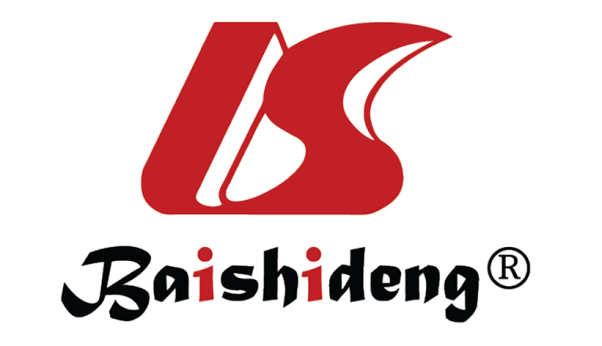 Published by Baishideng Publishing Group Inc7041 Koll Center Parkway, Suite 160, Pleasanton, CA 94566, USATelephone: +1-925-3991568E-mail: bpgoffice@wjgnet.comHelp Desk: https://www.f6publishing.com/helpdeskhttps://www.wjgnet.com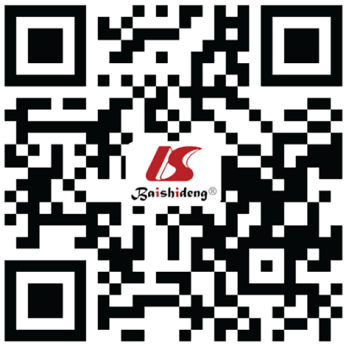 © 2022 Baishideng Publishing Group Inc. All rights reserved.GroupSex, M/FAge (yr)BMI in kg/m2Educational level, illiterate/primary school/senior high school/ junior college/college and universitySurgical limb, L/RTreatment, n = 406/3467.28 ± 5.5124.44 ± 2.372/1/23/12/2/022/18Control, n = 4010/3069.07 ± 6.5424.92 ± 2.240/1/26/11/0/225/15χ2/t1.2501.3321.0206.2270.464P value0.2640.1870.3100.2850.496Group-3rd d3rd d7th d14th dTreatment, n = 406.75 ± 0.925.30 ± 0.792.57 ± 0.840.80 ± 0.93Control, n = 406.60 ± 0.845.65 ± 0.804.00 ± 0.852.70 ± 1.04t0.7581.9657.5368.563P value0.4510.0530.0000.000Group-3rd d3rd d7th d14th dTreatment, n = 4037.34 ± 0.2837.21 ± 0.2636.93 ± 0.2136.63 ± 0.31Control, n = 4037.29 ± 0.3437.24 ± 0.3237.09 ± 0.2736.94 ± 0.32t0.7550.4222.9684.423P value0.4520.6740.0040.000GroupGrouptP valueTreatment, n = 40Control, n = 40tP valueUpper circumference in cm-3 d53.35 ± 4.9451.83 ± 4.341.4610.1483 d52.83 ± 4.9151.51 ± 4.291.2740.2067 d48.32 ± 4.5750.53 ± 3.972.3150.02314 d45.68 ± 4.6947.96 ± 3.892.3740.020Lower circumference in cm-3 d39.59 ± 3.5838.16 ± 3.781.7340.0873 d38.96 ± 3.5537.50 ± 3.851.7680.0817 d36.71 ± 2.9539.21 ± 6.862.1210.03714 d34.96 ± 2.9636.70 ± 4.352.0950.039GroupKnee range of motion in degreesKnee range of motion in degreesKOOS scoreKOOS scoreGroup-3rd d14th d-3rd d14th dTreatment, n = 4095.23 ± 2.11115.32 ± 2.1265.83 ± 1.3985.52 ± 0.82Control, n = 4095.14 ± 2.24113.34 ± 2.1665.73 ± 1.3380.32 ± 1.13t0.1854.1380.32923.556P value0.8540.0000.7430.000